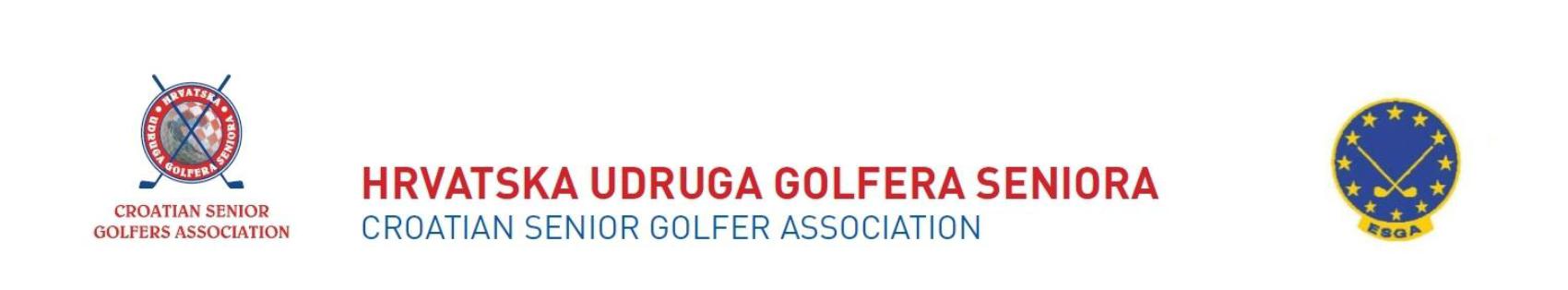 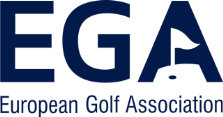       XIII. CROATIAN OPEN SENIOR GOLF   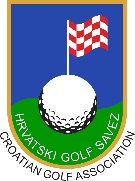    CHAMPIONSHIPSENIORS – LADIES AND GENTLEMENMay, 14th to 16th 2018RIVERSIDE GOLF ZAGREB - CROATIAwww.riverside.hr Conditions:According to the Rules of golf as approved by the R&A St. Andrews Ltd., the conditions of play of the Croatian Golf Association and Local Rules of Riverside Golf Club.Eligibility:Foreign senior players who are members of regular club of the National Golf Association and who are members of the Senior Golf Association or similar foreign golf associations. National senior players that are members of HGS (Croatian Golf Association) and/or HGUS (Croatian Senior Golf Association). Players must be older than 50 both Ladies and Gentlemen in 2018. Superseniors 70+. 100 Competitors shall be eligible to compete (70 men, 30 women). There will be no cut.Handicap limits:Ladies 28 and Gentlemen 24.Type of the competition:The Championship will be played as a Stroke Play over 54 holes- on 14th, 15th and 16th May.Championship committee:Stjepan Kraljić, Srećko Skurjeni, Miro Raić, Mišo ObranovićTees:Ladies – red, Gentlemen – yellow.Official practice:13th May, from 9:00h. Please make tee time reservation on info@riverside.hr or +385 (0) 98 4872 356Opening:14th May 2018, 16:00 h with welcome drink at the Clubhouse.Price giving ceremony:16th May 2018, at the Clubhouse, after lunch, approximately 17:00 h (5:00 p.m.).Awards:International prizes - first three places each category.National prizes – first three places each category.Special prizes for the best senior 70+, national and internationalEntry fee for players:1.125 kn (150 €) – without practice round. 1.425 kn (190 €) – including practice roundPrice includes green fee for practice round and three competition days, water and fruits all competition days, a drink at the opening and closing ceremony and lunch after every round of the competition. For players that have a seasonal Green Fee 325 kn.Special offer for accommodation:Accommodation is provided in hotels in Zagreb. Also, possible in several villas at the golf course. For more information about accommodation contact by phone +385 (0) 98 577 867 or email ds.golf@pu.t-com.hrPayment of the entry fee:Entry fee will be charged on Riverside Golf Zagreb reception during registration.Use of golf carts:Not permitted. If a medical attest, during the tournament, is given to a player who cannot continue playing, the Tournament Committee may grant such a player a golf cart, if available. For Superseniors 70+ is permitted.Applications until: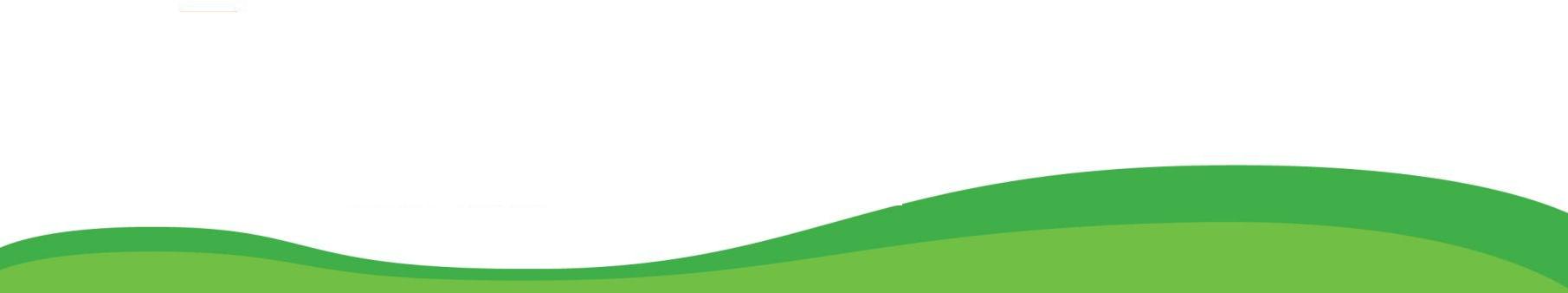 May 12th, 2018, in attached format, by email. A Medical Certificate is required !HRVATSKA UDRUGA GOLFERA SENIORA www.seniorgolf.hr, email: info@seniorgolf.hr OIB: 85978579059Trg Krešimira Ćosića 11, Zagrebd na engleskiENTRY FORMXIII. CROATIAN OPEN SENIOR GOLF CHAMPIONSHIPMay, 14th to 16th 2018RIVERSIDE GOLF ZAGREB - CROATIAwww.riverside.hr Golf Club, Country:	_______________________________________________________________Citizenship:	_______________________________________________________________Phone/GSM:	_______________________________________________________________E-mail:	_______________________________________________________________Address:	_______________________________________________________________ Please contact me in order to make accommodation reservation.Signature:___________________________Please send your entry not later than 12th of May 2018, 12:00 to:RIVERSIDE GOLF ZAGREB				HRVATSKA UDRUGA GOLFERA SENIORAinfo@riverside.hr 					info@seniorgolf.hr   For every received entry form we will send you written confirmation by email.IMPORTANT : A MEDICAL CERTIFICATE IS REQUIRED !HRVATSKA UDRUGA GOLFERA SENIORAwww.seniorgolf.hr, email: info@seniorgolf.hrOIB: 85978579059Trg Krešimira Ćosića 11, ZagrebSeniors- Ladies and ManSeniors- Ladies and ManSurname and name:____________________________________________HCP_____________________________________________________HCP_________M / FI am category 70+YESNO